ПРОГРАММА«Верификация парниковых газов. Основные вопросы и проблемы»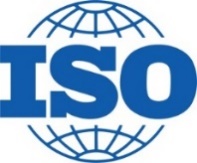 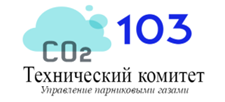 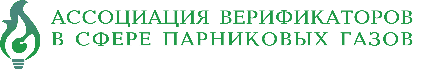 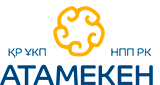 Международная организация по стандартизацииТехнический комитет по стандартизации Республики Казахстан  №103 «Управление парниковыми газами»ОЮЛ «АССОЦИАЦИЯ ВЕРИФИКАТОРОВ В СФЕРЕ ПАРНИКОВЫХ ГАЗОВ»Национальная палата предпринимателей Республики Казахстан «Атамекен»Место проведения: г. Астана, ул. Кунаева 8,АЗ "Изумрудный квартал", блок «Б», 10 этаж, Конференц-зал «Мугалжар»Место проведения: г. Астана, ул. Кунаева 8,АЗ "Изумрудный квартал", блок «Б», 10 этаж, Конференц-зал «Мугалжар»Дата проведения: 21 июня 2019 г.Время проведения: 10:00 – 17:00Дата проведения: 21 июня 2019 г.Время проведения: 10:00 – 17:00ВремяНаименование мероприятия9:30 – 10:00Регистрация участниковМодератор заседания – Жумадилова Айгуль Зулхарнаевна – заместитель генерального директора ТОО «GREENORDA PROJECT»Модератор заседания – Жумадилова Айгуль Зулхарнаевна – заместитель генерального директора ТОО «GREENORDA PROJECT»10:00 – 10:10Приветственное словоАгабеков Олжас Пернеханұлы – Директор Департамента климатической политики и зеленых технологий Министерства экологии, геологии и природных ресурсов Республики КазахстанЖаксибаев Максут Ермекбаевич – Президент ОЮЛ «АССОЦИАЦИЯ ВЕРИФИКАТОРОВ В СФЕРЕ ПАРНИКОВЫХ ГАЗОВ»10:20 – 11:00Экологический кодекс РК – планируемые нововведения по парниковым газам – Асылбеков Сабыр Науырызбайулы, главный эксперт Департамента климатической политики и зеленых технологий11:00 – 11:20Обсуждение проблемных вопросов (НПА по парниковым газам, изменение квот на выбросы парниковых газов)11:20 – 12:00Подготовка документов по парниковым газам на предприятии. Типичные ошибки для субъектов администрирования и квотирования – Кожиков Марат Талгатович – директор ТОО «АртЭколоджи»12:00 – 12:40Подготовка технической спецификации, договоров на оказание услуг по валидации и верификации ПГ - Кузин Виталий Викторович - Директор ТОО «Зеленый мост»12:40 – 13:40ОБЕД14:00 – 14:30Регламент взаимодействия валидатора/верификатора с инженером-экологом предприятия по документации парниковых газов в соответствии с процедурами валидации и верификации стандартов СТ РК ISO 14064 – 3 часть, 14065» – Раисов Аскар Умержанович сотрудник «GREENORDA PROJECT»14:30 – 15:30Итоги 14-го Пленарного заседания Международной Рабочей группы ISO/TC 207/SC 07/WG 04 «Количественная оценка и отчетность по выбросам ПГ на организационном уровне» в Берлин – июнь 2019 г. – Жумадилова Айгуль Зулхарнаевна заместитель генерального директора ТОО «GREENORDA PROJECT»15:30 – 16:00Обсуждение проблемных вопросов16:00 – 16.15Вручение сертификатов, общее фото